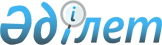 О реорганизации Республиканского государственного казенного предприятия "Акмолинский финансово-экономический колледж" Министерства образования и науки Республики КазахстанПостановление Правительства Республики Казахстан от 24 июля 2007 года N 624.
      В целях подготовки, переподготовки и повышения квалификации специалистов органов финансовой системы в сфере профессиональной деятельности Правительство Республики Казахстан  ПОСТАНОВЛЯЕТ : 
      1. Реорганизовать республиканское государственное казенное предприятие "Акмолинский финансово-экономический колледж" Министерства образования и науки Республики Казахстан путем преобразования в акционерное общество "Центр подготовки, переподготовки и повышения квалификации специалистов органов финансовой системы" (далее - общество) со стопроцентным участием государства в уставном капитале. 
      2. Определить основным предметом деятельности общества переподготовку и повышение квалификации специалистов органов финансовой системы. 
      3. Комитету государственного имущества и приватизации Министерства финансов Республики Казахстан в установленном законодательством порядке обеспечить: 
      1) утверждение устава общества; 
      2) государственную регистрацию общества в opганах юстиции Республики Казахстан; 
      3) передачу прав владения и пользования государственным пакетом акций общества Министерству финансов Республики Казахстан; 
      4) принятие иных мep пo реализации настоящего постановления. 
      4. Утвердить прилагаемые изменения и дополнения, которые вносятся в некоторые решения Правительства Республики Казахстан. 
      5. Настоящее постановление вводится в действие со дня подписания.  Изменения и дополнения, которые вносится в некоторые решения
Правительства Республики Казахстан
      1. Утратил силу постановлением Правительства РК от 05.08.2013 № 796.
      2. В  постановлении Правительства Республики Казахстан от 12 апреля 1999 года N 405 "О видах государственной собственности на государственные пакеты акций и государственные доли участия в организациях" (САПП Республики Казахстан, 1999 г., N 13, ст. 124): 
      в  Перечне акционерных обществ и хозяйственных товариществ, государственные пакеты акций и доли которых отнесены к республиканской собственности: 
      раздел "г. Астана" дополнить строкой, порядковый номер 21-94, следующего содержания: 
      "21-94. АО "Центр подготовки, переподготовки и повышения квалификации специалистов органов финансовой системы". 
      3. В  постановлении Правительства Республики Казахстан от 27 мая 1999 года N 659 "О передаче прав по владению и пользованию государственными пакетами акций и государственными долями в организациях, находящихся в республиканской собственности": 
      в приложении к указанному постановлению: 
      раздел "Министерство финансов Республики Казахстан" дополнить строкой, порядковый номер 217-10, следующего содержания: 
      "217-10 АО "Центр подготовки, переподготовки и повышения квалификации специалистов органов финансовой системы". 
      4. Утратил силу постановлением Правительства РК от 19.08.2022 № 581.

      5.  (Исключен -   постановлением Правительства РК от 24.04.2008  N 387 (порядок введения в действие см.  п.10 ). 


					© 2012. РГП на ПХВ «Институт законодательства и правовой информации Республики Казахстан» Министерства юстиции Республики Казахстан
				
Премьер-Министр  
Республики Казахстан  Утверждены
постановлением Правительства
Республики Казахстан
от 24 июля 2007 года N 624 